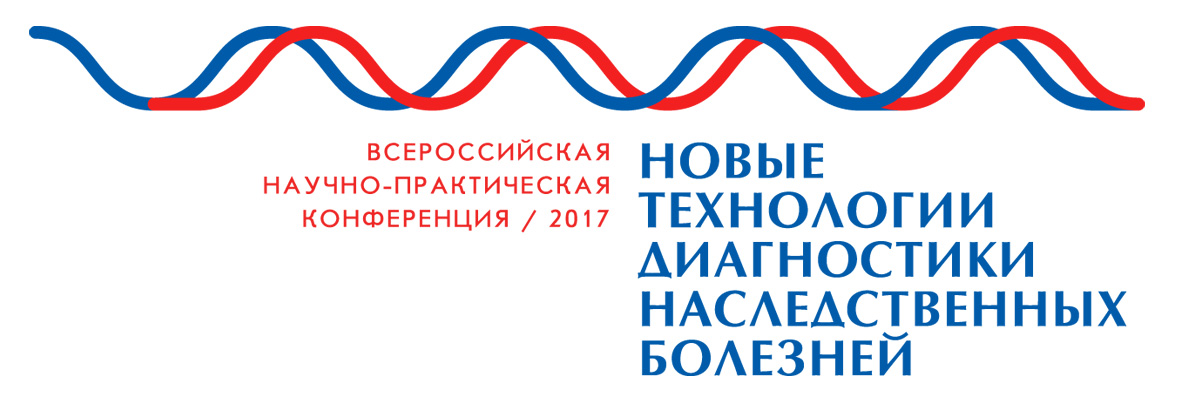 ИНФОРМАЦИОННОЕ ПИСЬМО Российское общество медицинских генетиков, ФГБНУ «Медико-генетический научный центр», кафедра медицинской генетики с курсом пренатальной диагностики ФГБУ ДПО РМАПО Минздрава России при поддержке Министерства здравоохранения Российской Федерации и Федерального агентства научных организаций планируют провести в г. Москве  с 27 по 28 октября 2017  года  2-ю Всероссийскую научно-практическую конференцию «Новые технологии диагностики наследственных болезней». В программе конференции запланированы лекции ведущих специалистов, доклады участников конференции, круглые столы.  Доклады участников конференции будут отобраны по материалам, присланным участниками в виде статей. Заявка на мероприятие будет подана на рассмотрение комиссии по оценке учебных мероприятий Координационного совета по развитию непрерывного медицинского и фармацевтического образования Минздрава РоссииВ рамках конференции будет организована выставка медицинского и лабораторного оборудования, расходных материалов и лекарственных средств, применяемых в научных исследованиях, в диагностике и лечении наследственных заболеваний.  Основные темы конференции:Технологии неонатального и пренатального скрининга Селективный скрининг на наследственные болезни обмена веществТехнологии лабораторной подтверждающей диагностики в программах массового скринингаВозможности и ограничения цитогенетических методов диагностикиВысокопроизводительное секвенирование генома в диагностике наследственных болезней: возможности и ограниченияК участию приглашаются: научные сотрудники, врачи-генетики, врачи лабораторные генетики, преподаватели медицинских ВУЗов. Регистрация участников начнется с 15.05.2017 и будет осуществляться на официальном сайте мероприятия  http://heritablediseases.ru. Предполагается публикация присланных участниками статей в журнале «Медицинская генетика», который индексируется в базах РИНЦ, Russian Science Citation Index (на платформе Web of Science) и входит в Перечень журналов ВАК РФ, рекомендованных для опубликования результатов диссертационных работ. К публикации принимаются статьи, соответствующие тематике конференции и содержащие неопубликованные ранее результаты исследований. Каждый участник может представить только одну публикацию, где он является первым автором. Правила оформления статей должны соответствовать требованиям журнала «Медицинская генетика», размещенным на сайте журнала (http://medgen-journal.ru). Объем статьи не должен превышать 2000 слов. Статьи должны быть тщательно выверены и отредактированы. На отдельной странице представляется информация об авторах статьи, включая ФИО, ученую степень, ученое звание, место работы и должность, адреса электронной почты, контактные телефоны с кодом города. Все статьи будут проходить обязательное рецензирование. Статьи, не соответствующие по оформлению представленным требованиям и не прошедшие рецензирование, к публикации приниматься не будут.Статьи должны поступить в оргкомитет конференции в электронном виде на электронный адрес info@mbrc.ru. Срок подачи статей - до 15 августа 2017 г.Организационный взнос для участников конференции составляет 1500 рублей и включает: участие в конференции, кофе-брейки, материалы конференции. Студенты, клинические ординаторы и аспиранты освобождаются от уплаты организационного взноса. Реквизиты для перечисления организационного взносаООО «Медицинские бизнес решения и консалтинг»ИНН/КПП 7719831007/771901001р/сч  	40702810100020002345кор/сч	30101810000000000201в банк ПАО АКБ «Авангард»БИК 044525201В основании платежа указывать «Оплата Оргвзноса за участие в конференции МГНЦ 27-28 октября 2017г от ФИО, Город. Сумма 1500 руб.»